Кроссворд «Дорога и пешеходы»Автор: Тутынина Лана, 10 лет, 4 классМКОУ «Малоатлымская СОШ» Руководитель: Тутынин Александр Сергеевич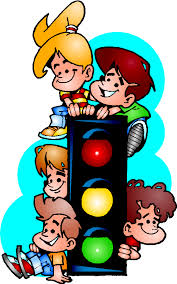  1. Как называется место, где ожидают транспорт?Как называется тропинка для пешеходов?Пешеходный переход.Как называется место, где пересекаются улицы? Прямоугольник с тремя цветами.На какой цвет нельзя переходить улицу?Сотрудник ДПС.То, что должен знать каждый участник дорожного движения.«Попутчик» водителя. Место «ночевки» автомобилей. Сложный манёвр на дороге. Основной объект, регулирующий дорожное движение. Велосипед, на котором могут ехать два человека.  «Глаз» автомобиля. Городской транспорт, движущийся по рельсам.  «Баранка» в автомобиле.Ответы к кроссворду:8671041192115131451612386п7инспекторра104ав11с9пассажиротенлборыаг2яей1остановканркр15оае1314тт5светофор16рультааа12аонрм3зебракдавнеаамйк